ส่วนราชการ    คณะครุศาสตร์อุตสาหกรรมและเทคโนโลยี  มหาวิทยาลัยเทคโนโลยีราชมงคลศรีวิชัยที่   	วันที่          เรื่อง   ขออนุญาตไปราชการเพื่อนิเทศนักศึกษาสหกิจศึกษาครั้งที่ 1เรียน   คณบดีคณะครุศาสตร์อุตสาหกรรมและเทคโนโลยี ตามที่ข้าพเจ้า...............................................................................ตำแหน่ง อาจารย์ หลักสูตรสาขาวิชา....................................................... ได้รับมอบหมายให้นิเทศนักศึกษาสหกิจศึกษา ประจำปีการศึกษาที่ 2/2563 นั้น  โดยมีนักศึกษาในความรับผิดชอบ จำนวน ...................คน ดังต่อไปนี้** หมายเหตุ กรณีนิเทศในเขตพื้นที่จังหวัดสงขลา และใกล้เคียง กรุณากรอกวันเวลาที่ไปนิเทศทั้ง ๒ ครั้ง ในการนี้ข้าพเจ้าขอประมาณการค่าใช้จ่ายในการเดินทางไปราชการเพื่อนิเทศ โดยใช้สิทธิ์ดังนี้ (เลือกเพียง ๑ ข้อ) ๑. กรณีเดินทางไปราชการโดยไม่ขอเบิกค่าใช้จ่าย ขอรับสิทธิ์เบิกค่าตอบแทนดังนี้         - ค่าตอบแทนอาจารย์ที่ปรึกษาสหกิจศึกษา ในอัตรา ๑,๐๐๐ บาท ต่อนักศึกษา ๑ คนที่รับผิดชอบ         - ค่าตอบแทนการนิเทศ ในอัตรา ๑,๐๐๐ บาท ต่อนักศึกษา ๑ คน ที่รับผิดชอบโดยเบิกจ่ายได้ไม่เกิน ๒ ครั้ง ต่อภาคการศึกษา ๒. กรณีเดินทางไปราชการโดยขอประมาณการค่าใช้จ่ายในการเดินทางไปราชการตามสิทธิ์ พร้อมรับสิทธิ์เบิกค่าตอบแทน         - ค่าตอบแทนอาจารย์ที่ปรึกษาสหกิจศึกษา ในอัตรา ๑,๐๐๐ บาท ต่อนักศึกษา ๑ คนที่รับผิดชอบ         - ค่าตอบแทนการนิเทศ ในอัตรา ๑,๐๐๐ บาท ต่อนักศึกษา ๑ คน ที่รับผิดชอบโดยเบิกจ่ายได้ไม่เกิน ๒ ครั้ง ต่อภาคการศึกษา โดยขอประมาณการค่าใช้จ่ายในการเดินทางไปราชการตามสิทธิ์ตามข้อ ๒ ดังรายละเอียดต่อไปนี้จำนวนเงินรวมทั้งสิ้น (ตัวอักษร) (......................................................)								       .............................................								       (..........................................)										               อาจารย์นิเทศ		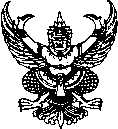 บันทึกข้อความCO-A01ที่ชื่อ – สกุล นักศึกษาสถานประกอบการการนิเทศครั้งที่ 1การนิเทศครั้งที่ 1ที่ชื่อ – สกุล นักศึกษาสถานประกอบการวันที่เวลา๑๒ที่รายการจำนวนเงิน๑ค่าเดินทางโดยพาหนะประจำทาง ไป-กลับ๒ค่าที่พักจ่ายจริงตามใบเสร็จ จำนวน ..................คืน๓ค่าที่พักแบบเหมาจ่ายคืนละ 800 บาท (...........คน x ............บาท x .............คืน๔เงินชดเชยในการใช้ยานพาหนะส่วนตัว (...........กม.X ๔ บาท X ........เที่ยว) (ไป) (...........กม.X ๔ บาท X ........เที่ยว) (กลับ) ทะเบียนรถ.........................รวมเงินทั้งหมด